索绪尔的符号学对建筑及实践的影响副标题（可选）作者名（北京大学）作者名（复旦大学）摘要：索绪尔建立的符号学是作为一种对人类社会使用符号的法则进行研究的科学，有别于传统语言学对语言的历史演变进行异时性研究，现代语言学集中处理在当下时空之中。语言内部的指涉法则，这种并时性的研究是索绪尔开创先河的提法，往后影响了法国的结构主义语言学、英国哲学家维根斯坦、美国衍生语言学家等。关键词：索绪尔，符号学，建筑实践二十世纪是语言学空前发展的时期。语言学舞台上名家辈出。流派纷星。百家争鸣。但当人们回顾二十世纪语言学发展的历程时。都会首先想到一位伟大人物一现代语言学的奠基人。瑞上学者费尔南德·德·索绪尔。1. 索绪尔符号理论概述索绪尔的符号理论涉及语言学领域中的诸多方而。很多观点极富有创见。比如。索绪尔首次区分了语言与言语。他认为。语言是言语能力的社会产物。是惯例的综合。是抽象的、稳定的；言语是个人行为。它运用的乎语言是具体的、多变的。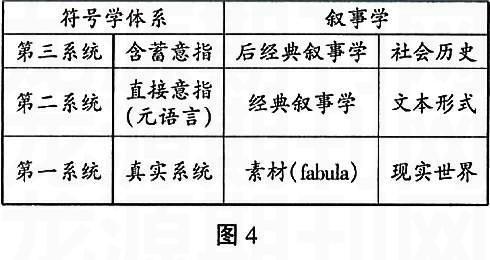 图一 符号学体系索绪尔认为语言符号最重要的性质是其任意性。任意性是指所指与能指之问的联系是任意的。约定俗成的。索绪尔指出：符号的任意性原则是“头等重要的”原则。在批判历史语言学的“原子主义”基础上。索绪尔认为语言是一种表达观念的符号系统。是一个纯粹价值的系统。索绪尔把相互差别对立的语言符号的同一性和差异性用‘价值’来表示。是为了从理论上将特定语言系统中的语言单位划分开来。2. 索绪尔符号学的特点单一符号（sign）分成意符（Signifier）和意指（Signified）两部分。意符是符号的语音形象；意指是符号的意义概念部份。由两部份组成的一个整体，称为符号。意符和意指两者之间的关系是武断性（arbitrariness），没有必然关联。例如英文中的tree的发声及串字组合，因约定俗成的习惯被指涉为一种以木质枝杆为主体的叶本植物的概念。2.1 语言－言语语言：代表整个社会的语言系统，是通过约定俗成的社会契约所公认的。言语：言语活动则是个人或少数人根据特殊习惯所使用的，他人则无法理解和使用。是个人的语言行为。2.2 句段关系－联想关系句段关系－联想关系。句段关系：指构成句子的每个语言符号间的不可变的排列方式。如：柱－横梁联想关系：指语言符号本身所具有的共同点所构成的联想关系。如：多立克柱－爱奥尼克柱。3. 结论索绪尔语言思想的精华在于系统研究语言的思想；共时描写的思想。索绪尔理论的这两个方而既是一种理论观点。同时又是一种方法论。这两个方而对后世语言学家所产生的影想是显而易见的。索绪尔是20世纪最伟大的语言学家和符号学家之一，他的结构主义符号学理论对20世纪的语言学发展进程产生了深刻的影想。我们应该静下心来，对索绪尔的理论进行重新审视和挖掘。因为，正如裴文所说的。索绪尔思想之灵魂常在常新。参考文献李醒民.哲学不是敲门砖和摇钱树［J］.学术界，2000，（1）.邓小平文选，第2卷［C］.北京：人民出版社，1994.333-334.